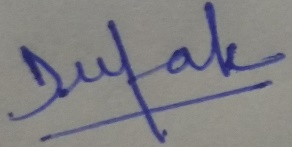 Name of Teacher: Deepak KumarName of Teacher: Deepak KumarName of Teacher: Deepak KumarName of Teacher: Deepak KumarSemester/Year: Sem IIISemester/Year: Sem IIISemester/Year: Sem IIISemester/Year: Sem IIIPaper Title: Banking Products and PracticePaper Title: Banking Products and PracticePaper Title: Banking Products and PracticePaper Title: Banking Products and PracticeCourse: M.ComCourse: M.ComCourse: M.ComCourse: M.ComS.NoRoll No. NameMarks Obtained 119MC02MANNAT CHAUDHARY30219MC04RACHNA SONI30319MC06RAMITA30419MC12BHARTI30519MC22PRASHASTI JAISWAL30619MC42PRIYANKA SINGLA30719MC47SHELLY SINGH30819MC48SIVANI TRIPATHI30